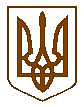 Білокриницька   сільська   радаРівненського   району    Рівненської    областіВ И К О Н А В Ч И Й       К О М І Т Е ТРІШЕННЯ15 липня 2021  року                                                                                          № 154 Звіт члена виконавчого комітету Білокриницької сільської  ради                          В. Вельгун  про виконання функціональних обов’язківЗаслухавши та обговоривши інформацію члена виконавчого комітету                 В. Вельгун про виконання функціональних обов’язків та з метою виконання річного плану роботи та плану роботи виконавчого комітету на ІІІ квартал 2021 року, керуючись Законом України «Про місцеве самоврядування в Україні», виконавчий комітет Білокриницької сільської радиВ И Р І Ш И В :Звіт члена  виконкому Білокриницької сільської ради про виконання функціональних обов’язків В. Вельгун  взяти до уваги (додається).Члену виконавчого комітету сприяти додержанню вимог чинного законодавства та продовжити роботу у сфері соціального захисту населення.Контроль за виконанням даного рішення покласти на керуючого справами (секретаря) виконавчого комітету О.Плетьонку.Сільський голова   		                                                     Тетяна ГОНЧАРУКДодаток до рішення виконавчого комітету
Білокриницької сільської  ради
від 15 липня  2021  р.  № 154Звіт члена  виконавчого комітету Білокриницької сільської ради, В. Вельгун  про виконання функціональних  обов'язківВідповідно до ст. 51  Закону України «Про місцеве самоврядування в Україні», рішення сесії Білокриницької сільської ради №8 від 21.11.2020 року «Про утворення виконавчого комітету Білокриницької сільської ради, визначення його чисельності та затвердження персонального складу», рішенням виконавчого комітету Білокриницької сільської ради  від                      17.12.2020 р. №197 «Про розподіл функціональних обов’язків між членами виконавчого комітету Білокриницької сільської ради» мене призначено членом виконкому та покладено виконання обов’язків у сфері соціального захисту населення.Протягом звітного періоду відбулось сім засідань виконкому, участь  прийняла у семи. У Білокриницькій сільській раді після об’єднання створений відділ соціального захисту населення та прав дітей, який відповідає за напрям роботи соціального захисту. У відділ працює 10 працівників, з них: 5 спеціалістів – соціальні робітники, які надають соціальні послуги за місцем проживання одиноким громадянам похилого віку; 1 спеціаліст – відповідає за напрям роботи із дітьми та сім’ями, які опинилися в складних життєвих обставинах;3 спеціалісти – відповідають за прийом та обробку документів для нарахування допомог, пільг та субсидій (з них по 1 спеціалісту в                   с. Городище та с. Шубків);1 спеціаліст – начальник відділу, який координує роботу відділу.Протягом звітного періоду часу долучалася до роботи по підготовці рішень та підтримувала питання прийняття рішень, що стосуються соціального захисту населення та прав дітей, а саме:Про затвердження заходів щодо підготовки та відзначення Дня вшанування учасників бойових дій на території інших держав і 32-ї річниці виведення військ з Республіки АфганістанПро звільнення від оплати за харчування окремих категорій дітей в дошкільних навчальних закладах Білокриницької сільської ради Про створення опікунської ради з питань забезпечення прав повнолітніх осіб, які потребують опіки (піклування), при виконавчому комітеті  Білокриницької сільської радиПро затвердження списку осіб, які потребують соціальних послуг Про затвердження плану заходів, пов’язаних з 35-ми роковинами Чорнобильської катастрофи на  території Білокриницької сільської ради у 2021 роціПро підготовку та відзначення 76-ї  річниці Дня перемоги над нацизмом у Другій світовій війні, Дня пам’яті і примирення та затвердження списку пільгової категорії населення для надання матеріальної допомоги з нагоди відзначення 76-ї річниці  Дня перемоги над нацизмом у Другій світовій  війні та 35-ї річниці Чорнобильської катастрофи Про здійснення компенсаційних виплат за пільговий проїзд окремих категорій громадян, які перевозяться автомобільним транспортом загального користування, за рахунок коштів місцевого бюджетуПро взяття на квартирний облік.На сьогодні проводиться робота щодо формування кадрів служби у справах дітей, яка утворена рішенням сесії Білокриницької сільської ради №196 від 07.06.2021 року.Спеціалісти відділу проводять щоденний прийом громадян та надають весь спектр послуг для отримання необхідних пільг, допомог, субсидій.Член виконавчого комітету                                                                    В. Вельгун